Domanda congiunta di mediazione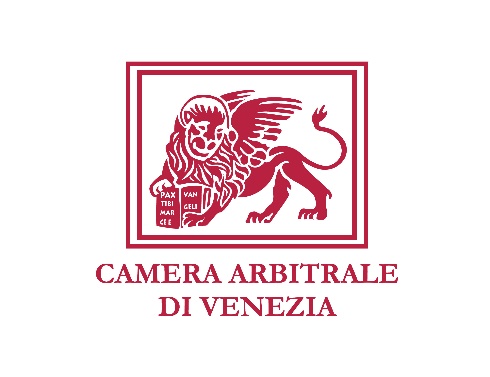 da inviare solo a mezzo pec o e-mailDepositata presso la sede di ____________________________________________ai fini della competenza territorialeSezione 1 – Parti della controversia(se le parti sono più di una: copiare e incollare le righe sottostanti tante volte quante sono le parti)Parte istante(se le parti sono più di una, copiare e incollare le righe sottostanti tante volte quante sono le parti)Nome e cognome__________________________________ nato/a a _______________________il_________________residente in via/piazza____________________________________________ città _____________________ prov _____CAP ______________Codice Fiscale _______________________________________tel_________________________Pec / e-mail ______________________________________________________________________________________estremi documento identità: tipo _________________ n. _____________ emesso da ________________ il __________(barrare una delle seguenti opzioni) in proprio quale titolare o legale rappresentante dell’impresa ________________________________________________________________________________________________P. IVA (campo obbligatorio) ____________________ Codice fiscale (campo obbligatorio) _________________________con sede via/piazza _______________________________ CAP _____ città ___________________________ prov ____tel ___________________ e-mail _____________________________________________________________________PEC o Codice Univoco (dato obbligatorio per fattura elettronica) _________________________________________ L’avvocato di seguito indicato, presso lo studio del quale eleggo domicilio, mi assiste nel procedimentonome e cognome __________________________________________________________________________________nato a ______________________ il _____________ con studio in Via ________________________________________CAP _____________ città ___________________________________________________________ prov. ___________tel _____________________________ cell.__________________________ e-mail ________________________PEC ____________________________________________________________________________________________Codice Fiscale ____________________________________Partita IVA_______________________________________estremi documento identità: tipo _________________ n. _____________ emesso da ________________ il __________ENome e cognome __________________________________nato/a a ______________________il__________________residente in via/piazza_____________________________________________città______________________prov_____CAP ______________Codice Fiscale _______________________________________tel_________________________Pec  o Codice Univoco (dato obbligatorio per fattura elettronica) _________________________________________estremi documento identità: tipo _________________ n. _____________ emesso da ________________ il __________(barrare una delle seguenti opzioni) in proprio quale titolare o legale rappresentante dell’impresa ________________________________________________________________________________________________P. IVA (campo obbligatorio) ____________________ Codice fiscale (campo obbligatorio) _________________________con sede via/piazza________________________________CAP_____città_____________________________prov____tel ___________________ e-mail _____________________________________________________________________PEC o Codice Univoco (dato obbligatorio per fattura elettronica) _________________________________________ L’avvocato di seguito indicato, presso lo studio del quale eleggo domicilio, mi assiste nel procedimentonome e cognome __________________________________________________________________________________nato a ______________________ il _____________ con studio in Via ________________________________________CAP _____________ città ___________________________________________________________ prov. ___________tel __________________________ cell.__________________________ e-mail ___________________________PEC ____________________________________________________________________________________________Codice Fiscale ____________________________________Partita IVA_______________________________________estremi documento identità: tipo _________________ n. _____________ emesso da ________________ il __________CONFERISCONOincarico alla Camera Arbitrale di Venezia affinché venga avviata la procedura di mediazione sulla seguente controversia:Sezione 2 – Motivo della domanda di mediazione condizione di procedibilità  Clausola contrattuale che prevede la mediazione Invito del giudice (allegare copia del provvedimento del giudice) Telefonia/Telecomunicazioni (Del. Agcom n. 173/07/cons e succ. modifiche) Subfornitura (L. 192/1998) Volontaria: (specificare materia) _______________________________________________________Sezione 3 – Oggetto, ragioni della pretesa, valoreOggetto della controversia (se lo spazio sottostante non è sufficiente, inserire righe)________________________________________________________________________________________________________________________________________________________________________________________________________________________________________________________________________________________________________________________________________________________________________________________________Ragioni della pretesa (se lo spazio sottostante non è sufficiente, inserire righe)________________________________________________________________________________________________________________________________________________________________________________________________________________________________________________________________________________________________________________________________________________________________________________________________________________________________________________________________________________________________Valore della domanda (a norma degli artt. 10-15 c.p.c.) ___________________________________________________In caso di valore indeterminato (specificare):Valore indeterminato basso inferiore a € 1.000,00 Valore indeterminato medio tra € 1.000,01 e € 50.000,00Valore indeterminato alto superiore a € 50.000,00Indicare le ragioni per le quali il valore è da considerarsi indeterminabile ________________________________________________________________________________________________________________________________________Le parti nominano congiuntamente il seguente mediatore iscritto presso  di Venezia:________________________________________________________________________________________________Sezione 4 – AllegatiCopia documento d’identità di chi firma la domanda (obbligatorio)Attestazione versamento spese di avvio (obbligatorio)Per le mediazioni delegate: copia provvedimento del giudice (obbligatorio)Procura specialeCopia del contratto contenente la clausola di mediazioneAltro __________________________________________________________________________________________Sezione 5 – Pagamenti e fatturazioneIl pagamento dell’indennità di primo incontro, a carico di ciascuna parte/centro di interesse, dovrà avvenire contestualmente al deposito della domanda a mezzo bonifico bancario alle seguenti coordinate:Nuovo Codice IBAN IT53 Z 06230 02041 000015600747 (Crédit Agricole).Causale: indennità primo incontro + nominativi parti (obbligatorio)Fatturazione: ai fini del riconoscimento del credito di imposta le fatture saranno intestate esclusivamente alle parti. Si prega di compilare il “Modulo per intestazione fattura”.Sezione 6 - Sede dell’incontro di Mediazione (nella scelta si deve tener conto della competenza territoriale)oppure Si chiede che l’incontro si svolga in modalità telematicaSezione 7 – Accettazione del Regolamento e dichiarazioniIl sottoscritto in proprio/in qualità di rappresentante della parte istante, dichiara:di aver preso visione del Regolamento relativo a questo servizio, di accettarne il contenuto e le relative tariffe.di non aver avviato la medesima procedura presso altri Organismi di mediazione.N.B. Tutte le comunicazioni che una parte invierà alla Segreteria della Camera Arbitrale di Venezia saranno trasmesse in copia all’altra parte. Al fine di agevolare l’istruttoria della pratica da parte dell’Organismo, preghiamo di non alterare il contenuto del presente modulo. SI	NOacconsento al trattamento (artt. 9 e 10 GDPR), per l’utilizzo di dati particolari (Obbligatorio. Il mancato consenso non consentirà all’Organismo di gestire la procedura).acconsento al trattamento (artt.23 e 130 Codice Privacy e art.7 GDPR), per finalità di marketing (facoltativo)MODULO PER INTESTAZIONE FATTURADa depositare contestualmente alla Domanda di mediazionePer poter beneficiare del credito di imposta, vi deve essere piena corrispondenza tra la parte della mediazione e il soggetto intestatario della fattura. La fattura, quindi, non potrà essere intestata all’avvocato che assiste la parte.Ai fini dell’assolvimento da parte di questo Organismo dell’obbligo di comunicazione trimestrale all’Agenzia delle Entrate dei dati delle fatture emesse e ricevute (L. 30.7.2010 n. 122) nella causale di pagamento dovrà essere specificato il nominativo della parte attivante (fondamentale in particolare se il soggetto che attiva la procedura di mediazione non è l’intestatario del conto corrente da cui proviene il bonifico);Per i privati senza partita Iva, la fattura elettronica emessa è resa disponibile dai servizi telematici dell’agenzia delle Entrate.Una copia della fattura è a disposizione presso i nostri Uffici per chi ne avesse bisogno.Camera Arbitrale di VeneziaIscritta al n. 48 del Registro degli organismi deputati a gestire tentativi di conciliazione a norma del D. Lgs. n. 28/2010Sede Legale: Palazzo Sandi, San Marco 3870 – 30124 VeneziaSede Operativa: Corso del Popolo 151 – 30172 Mestre Venezia E-mail: mediazione@cameraarbitralevenezia.itPec: cameraarbitrale@pec.cameraarbitralevenezia.itAssociazione in partecipazioneDivisioneAffitto d’aziendaLocazioneComodatoContratto d’operaCondominioPatti di famigliaConsorzioContratto di reteContratti assicurativiRisarcimento del danno da responsabilità medica e sanitariaContratti bancariRisarcimento del danno da diffamazione con il mezzo della stampa o con altro mezzo di pubblicitàContratti finanziariContratto di somministrazioneDiritti realiSocietà di personeDivisioneSubfornituraFrancisingSuccessioni ereditarieValore liteIndennità primo incontro Mediazione obbligatoria (Iva inclusa)Indennità primo incontro Mediazione volontaria (Iva inclusa)fino a € 1.000,00 / indeterminato basso€ 97,60€ 122,00Valore da € 1.000,01 a € 50.000,00 / indeterminato medio€ 190,32€ 237,90Superiore a € 50.000,00 / indeterminato alto€ 273,28€ 341,60 Venezia, Palazzo Sandi, San Marco 3870 San Donà di Piave, c/o Giudice di Pace, Viale Libertà 12 Mestre, Corso del Popolo 151 Portogruaro (competenza territoriale Pordenone)c/o Comune di Portogruaro, Piazza Castello 1 Chioggia, Via Celsi 20 Rovigo, Corso del Popolo 98 Jesolo, c/o Comune di Jesolo, Via Sant’Antonio 11 Altra sede dell’Organismo (specificare): __________________________________________ Noale, c/o Comune di Noale, Piazza Castello 18Luogo e DataFirmaLuogo e DataFirmaPARTI DELLA MEDIAZIONE:____________________________________________________________________________________DATI PER FATTURAZIONE - PERSONA FISICA:Nome e Cognome ____________________________________________________________________Codice FiscaleResidente a ________________________________________________________ Prov. ________________Via ___________________________________________________________ CAP _____________________Indirizzo e-mail ___________________________________________________________________________DATI PER FATTURAZIONE - SOCIETA’ / DITTA INDIVIDUALE / ASSOCIAZIONE / ALTRO:Denominazione ___________________________________________________________________________Con sede a __________________________________________________________ Prov. _______________Via _____________________________________________________________CAP ____________________Codice FiscalePartita IvaCodice Univoco SDI ____________________________________________________OppurePEC registrata all’Agenzia delle Entrate _____________________________________